Meeting was opened at 7.00pm (Swings)Present: John Dingey, Nick Radice, Steve Kyme, Brendan Holland, Ian Thwaites, Paul Isles, Sarah Scheltema, Apologies: None Declarations of Interest: None
Previous Minutes: Minutes from 14.8.2019 were accepted Brendan Holland and seconded by Steve KymeBusiness from previous minutes.2019 Mixer – venue booked, need to keep promoting through email, newsletters and social mediaFirst aid training – yet to be organisedC2C entries – competition held and two wines were Scott Mapley and Ross Sutherland.Timing system – continue to use Web Scorer but it needs an update.Correspondence: NoneCommittee Reports: 6.1 Chairperson’s report Pump track at location of MR BMX track – will be moving to concept design soonMeeting at Nannup on future of MTB in the town, held Wednesday 18.9.19 –JD attended. Discussion around making Nannup MTB hub of southwest. They will move to concept design stage soon.Pines redevelopment – detail design for track 17 (blue descent) occurring as we speak.Web page – needs to be rebuilt. Sarah to seek 3 quotes to do so and bring back to next meeting.6.2 Treasurer’s reportSarah now has a credit card. Sarah to look into the club getting a ‘square reader’, cost about $60, which is the equivalent of an eftpos machine but fully portable. Sarah to meet with Nexus book keeping to go over our books.6.3 Grants reportNeil Fox continuing to work on our Lotteries West grant.6.4 Events reportSteve presented the proposal for the 2020 Summer Series. All looks great except we need to use one of our corporate sponsors for the dinners, after the Margs events.6.5 Membership and communicationsNeed to find a means to streamline our process for members joining. Possibly look at having the one start date for members?7.0 Ongoing business None8.0 Agenda items.Pines concept plan – Magic Dirt, Common Ground and Three Chillies were asked to quote on the costs of preparing detail design for tracks 16,17, 18 and 13. All submitted a quote. Magic Dirt has been engaged for the detail design and been given until Saturday 28th September to produce detail design for trail 17.AGM date – 27th November. Nick to book a suitable room and seek out someone who has the experience in chairing AGMs, to help run the meeting.Letter to builders of illegal trails in reserve – Ian drafted a letter and had it approved. It will be sent to the youngsters involved.Meeting closed 9.00pm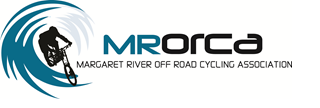  Minutes of General Meeting 